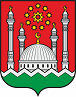 АДМИНИСТРАЦИЯ ШАЛИНСКОГО МУНИЦИПАЛЬНОГО РАЙОНА ЧЕЧЕНСКОЙ РЕСПУБЛИКИ(АДМИНИСТРАЦИЯ ШАЛИНСКОГО МУНИЦИПАЛЬНОГО РАЙОНА)НОХЧИЙН РЕСПУБЛИКАНШЕЛАН МУНИЦИПАЛЬНИ КIОШТАН АДМИНИСТРАЦИ(ШЕЛАН МУНИЦИПАЛЬНИ КIОШТАН АДМИНИСТРАЦИ)ПОСТАНОВЛЕНИЕг. ШалиО проведении первоначальной постановки на воинский учет граждан 2004 года рождения, а также не состоящих, но обязанных состоять на воинском учете граждан старших возрастовВ соответствии с Федеральным законом Российской Федерации от      28 марта 1998 года № 53-ФЗ «О воинской обязанности и военной службе», Федеральным законом от 6 октября 2003 года № 131-ФЗ «Об общих принципах организации местного самоуправления в Российской Федерации» администрация Шалинского муниципального района Чеченской РеспубликиП О С Т А Н О В Л Я Е Т:1. Провести на территории Шалинского района первоначальную постановку юношей 2004 года рождения на воинский учет, а также не состоящих, но обязанных состоять на воинском учете граждан старших возрастов.2. Рекомендовать военному комиссару Шалинского и Курчалоевского районов, города Аргун Чеченской Республики в период с 1 января 2021 года организовать и провести первоначальную постановку на воинский учет граждан, родившихся в 2004 году и граждан старших возрастов, не охваченных первоначальным воинским учетом по различным причинам3. Медицинское освидетельствование граждан при первоначальной постановке на воинский учет провести комиссионно на призывном пункте военного комиссариата Шалинского и Курчалоевского районов, города Аргун Чеченской Республики.4. Рекомендовать военному комиссару Шалинского и Курчалоевского районов, города Аргун Чеченской Республики заключить договор с ГБУ «Шалинская центральная районная больница» для медицинского освидетельствования граждан и проведения лабораторно-диагностических исследований.5. Для проведения первоначальной постановки на воинский учет создать комиссию в следующем составе:а) основной состав:б) резервный состав:6. Рекомендовать главному врачу ГБУ «Шалинская центральная районная больница:а) выделить врачебную ставку и три ставки средних специалистов для проведения медицинского освидетельствования граждан 2004 года рождения и граждан старших возрастов, ранее не охваченных первоначальным воинским учетом по различным причинам дополнительно;б) провести флюорографию органов грудной клетки и необходимые лабораторные исследования всем гражданам, подлежащим первоначальной постановке на воинский учет;в) иметь необходимое количество койко-мест для госпитализации юношей для стационарного обследования и лечения юношей 2004 года рожденияг) по окончании постановки на воинский учет организовать лечение больных с длительным сроком лечения;д) обеспечить явку на призывной участок подростковых врачей, медсестер учебных заведений и предприятий района с данными о состоянии здоровья юношей, подлежащих постановке на воинский учете) в случае болезни или отсутствия по другим уважительным причинам врачей специалистов и медицинских сестер замену производить равноценными врачами7. Рекомендовать руководителям организаций, предприятий, учреждений, расположенных на территории Шалинского муниципального района Чеченской Республики для качественного проведения первоначальной поставки на воинский учет граждан 2004 года рождения, а также не состоящих, но обязанных состоять на воинском учете граждан старших возрастов, не охваченных первоначальным воинским учетом по различным причинам, по запросам военного комиссара Шалинского и Курчалоевского районов, города Аргун Чеченской Республики выделить технических работников с хорошим почерком с 1 января 2021 года по 31 марта 2021 года, в том числе:МУ «Отдел образования Шалинского муниципального района» – 10 человек (МБОУ СОШ №№ 1, 2, 3, 4, 5, 6, 7, 8, 9, 10, 11, в том числе: МБОУ СОШ № 3 - Айдамирова Мадина Шамильевна; МБОУ СОШ № 5 - Исаева Манжа Абдулхамидовна);ГБУ «Шалинский социально-реабилитационный центр для несовершеннолетних» 1 чел. - Идрисова Ровзан Хозуевна.8 Начальнику МУ «Отдел образования Шалинского муниципального района»:а) обеспечить явку обучающихся в общеобразовательных учреждениях граждан 2004 года рождения на призывной участок военного комиссариата Шалинского и Курчалоевского районов, города Аргун Чеченской Республики;б) подготовить и своевременно представить необходимые документы на граждан, подлежащих первоначальной постановке на воинский учет;в) в соответствии с графиком проведения первоначальной постановки граждан на воинский учет граждан 2004 года рождения, обучающихся в общеобразовательных учреждениях Шалинского муниципального района, через руководителей общеобразовательных учреждений и преподавателей ОБЖ организовать и осуществлять оповещение и организованную доставку на призывной участок военного комиссариата Шалинского и Курчалоевского районов, города Аргун Чеченской Республики, с использованием транспортных средств, состоящих на балансе;г) организовать работу по активному вовлечению юношей, поставленных на воинский учет, к занятиям в секциях и кружках по военно-техническим видам спорта с таким расчетом, чтобы до призыва в Вооруженные Силы Российской Федерации большинство из них имели спортивные разряды, военно-учетные специальности.9. Рекомендовать мэру Шалинского городского поселения и главам администраций сельских поселений Шалинского муниципального района:а) до 25 декабря 2020 года сверить списки граждан 2004 года рождения, составленных органами местного самоуправления поселений, со сводными списками военного комиссариата и утвердить их;б) выявлять совместно с территориальными отделениями полиции и участковыми инспекторами граждан, постоянно или временно проживающих  на территории соответствующего поселения и подлежащих постановке на воинский учет;в) оповещать граждан о вызовах в военный комиссариат Шалинского и Курчалоевского районов, города Аргун Чеченской Республики;г) подготовить на граждан, подлежащих постановке на воинский учет личные дела с соответствующими документами до дня явки граждан в военный комиссариат Шалинского и Курчалоевского районов, города Аргун Чеченской Республики;д) обеспечить явку граждан 2004 года рождения и старших возрастов, ранее не охваченных военным учетом, на комиссию по постановке на военный учет по графику.10. Рекомендовать начальнику ОМВД России по Шалинскому району Чеченской Республики в соответствии с приказом Министерства обороны Российской Федерации, Министерства внутренних дел Российской Федерации, Федеральной миграционной службы Российской Федерации от 10 сентября 2007 года № 366/789/197 «Об утверждении Инструкции по организации взаимодействии военных комиссариатов, органов внутренних дел и территориальных органов Федеральной миграционной службы в  работе по обеспечению исполнения гражданами Российской Федерации воинской обязанности» довести до сведения сотрудников ОМВД России по Шалинскому району Чеченской Республики:а) при получении письменных обращений военного комиссара Шалинского и Курчалоевского районов, города Аргун Чеченской Республики, незамедлительно принимать необходимые меры к розыску граждан в порядке, установленным законодательством Российской Федерации и обеспечить их прибытие на мероприятия, связанные с постановкой на воинский учет;б) представлять на письменные обращения военного комиссара Шалинского и  Курчалоевского районов, города Аргун  Чеченской Республики сведения о проведенных мероприятиях персонально по каждому гражданину.11. Опубликовать настоящее постановление на официальном сайте администрации Шалинского муниципального района Чеченской Республики в информационно-телекоммуникационной сети «Интернет». 12. Контроль за исполнением настоящего постановления возложить на заместителя главы администрации А.С. Ахмарова.13. Настоящее постановление вступает в силу со дня его официального опубликования.Глава администрации                                                              Т-А.В. ИбрагимовПРОЕКТ ВНОСИТ                                                                  начальник отдела по взаимодействию	с правоохранительными органами иобщественными организациями администрации	                  Д.И. УсмановПРОЕКТ ВИЗИРУЕТзаместитель главы администрации                                               А.С. АхмаровПРОЕКТ СОГЛАСОВАНначальником отдела	правового обеспечения администрации                                       И.А. Гакаев№Арсаев Мовсар Хасанович военный комиссар Шалинского и Курчалоевского районов, города Аргун Чеченской Республики, председатель комиссииЦакаева Тоита Мусаевнасекретарь комиссииЧлены комиссии:Члены комиссии:Адуев Лом-Али Мовлдиевичпервый заместитель главы администрации Шалинского муниципального района Чеченской Республики, представитель администрацииТевсиев Юсуп Мумадиевичспециалист по проф. псих. отбору – СПНОИсраилов Заур ШамильевичхирургЧагаева Зарема АлаудиевнатерапевтДжаватханова Лиля ИсаевнаневропатологТибилова Людмила ИосифовнапсихиатрЭдиева Зарема ИсаевнаокулистХизриева Хава ИмрановнаоториноларингологДжабраилов Адам СалмановичстоматологАсаев Руслан ЯрагиевичдерматовенерологЗакаева Рашан Усмановнамед. сестра ЛОРТуршигова Макка Исмаиловнамед. сестра окулистаАбубакирова Хеда Султановнамед. сестра подр. каб.Каимова Асет Эмиевнамед. сестра ЭКГКантаев Шамсуди Сайпудиновичначальник отделения планирования, предназначения, подготовки и учета мобилизационных ресурсов, председатель комиссииДжантамирова Лейла Баудиновнасекретарь комиссииЧлены комиссии:Члены комиссии:Ахмаров Алихан Сулимбековичзаместитель главы администрации Шалинского муниципального района Чеченской Республики, представитель администрацииТевсиев Юсуп Мумадиевичспециалист по проф. псих. отбору – СПНОМагомерзаев Умар МовлдиевичхирургБибулатова Хадижат АлхазуровнатерапевтАсхабова Мадина ТуркоевнаневропатологБисултанова Аза БислановнапсихиатрБолатхаджиева Петимат МаусаровнаокулистБибулатова Линда БеслановнаоториноларингологАсхабов Адам ХамидовичстоматологХатуева Асет Сайпиевна  дерматовенерологИдрисова Аминат Лечиевнамед. сестра ЛОРИсраилова Милана Эмиевнамед. сестра окулистаЭзерханова Лариса Мовладовнамед. сестра подр. каб.Цакаева Аймани Саимовнамед. сестра ЭКГ